S M L O U V Ao nájmu prostoru sloužícího podnikání dle občanského zákoníku (§§2201-2234, §§ 2302-2315)Výzkumný ústav pro hnědé uhlí a.s.sídlo: tř. Budovatelů 2830/3, 434 01 Mostzástupce: Ing. Renáta Zárubová, Ph.D., předseda představenstvaIČ: 44569181 DIČ: CZ44569181Bankovní spojení: Komerční banka, a.s., pob. Most, č.ú. 3102491/0100Obchodní rejstřík: Krajský soud v Ústí nad Labem, oddíl B, vložka č. 205(dále jen „pronajímatel“)aRegionální rozvojová agentura Ústeckého kraje, a.s.sídlo: Velká hradební 3118/48, Ústí nad Labem-centrum, 400 01 Ústí nad Labemzástupce: Ing. Mg. Marek Hartych - prokuraIČ: 60279524, DIČ: 60279524Obchodní rejstřík: Krajský soud v Ústí nad Labem, oddíl B, vložka č. 557(dále jen „nájemce“)Článek 1 – Předmět smlouvy11.1..2.Pronajímatel je vlastníkem komplexu budov v Mostě, ul. Budovatelů č.p. 2830, č.p. 2531, č.p.532, včetně pozemků, na nichž jsou budovy umístěny.Předmětem nájmu jsou prostory sloužící k podnikání umístěné v objektu budovy čp. 2531 ocelkové výměře 119 m2, užívané jako kanceláře. Pronajímané prostory jsou umístěny ve 3 a 4nadzemním podlaží budovy č.p. 2531 a jsou označeny č. 303,410,421,422,423 a 424 (dále též2„předmět nájmu“).1.3.Nebytové prostory vymezené v odstavci 1.2. bude nájemce užívat výhradně k činnostemsouvisejícím přímo s jeho předmětem podnikání (činností), zapsaným v obchodním rejstříku,resp. v jiné úřední listině.11.4..5.Zaměstnanci nájemce (včetně hostů nájemce) mají právo užívat společné prostory (chodby,schodiště), výtahy, sociální zařízení apod. ve stejném rozsahu jako zaměstnanci pronajímatele.Pronajímatel přenechává předmět nájmu nájemci se všemi součástmi a příslušenstvím anájemce prostor slouží k podnikání jako předmět nájmu, přijímá.Článek 2 – Doba pronájmuTato smlouva je uzavřena na dobu neurčitou od 1.1.2024.Článek 3 – Cena nájmu a služeb2.1.33.1..2.Cena nájmu a služeb spojených s užíváním předmětu nájmu byla stanovena dohodou ve výši1700,- Kč ročně za 1 m2 podlahové plochy.Cena nájmu a služeb je tvořena:a) nájemným ve výši 600,- Kč/1 m2b) paušálním poplatkem za poskytované služby ve výši 750,- Kč/1 m2, který reprezentujepodíl nákladů na teplo, vodné, stočné3.3.paušálním poplatkem ve výši 350,- Kč/1 m2 , který reprezentuje cenu el. energie, ostrahy,úklidu společných prostor a ostatních služeb. Cena nájmu a služeb propočtená podle odstavců3.1. a 3.2. tohoto článku tedy činí:119 m2 x 1 700,- = 202 300 Kč /rokz toho71 400 Kč nájemné89 250 Kč teplo, vodné, stočné41 650 Kč el. energie, ostraha a ostat. služby1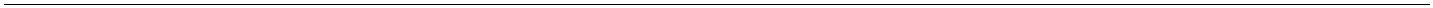 33.4..5.Smluvní strany se dohodly, že cena nájmu a služeb dle této smlouvy nebude ze stranypronajímatele upravována do 31.12.2024. Poté bude cena nájmu a služeb každoročněvalorizována o inflaci vyhlášenou ČSÚ.Zdanění jednotlivých složek, tvořících cenu nájmu bude prováděno v souladu se zákonem odani z přidané hodnoty, platným v den zdanitelného plnění.Článek 4 – Úhrada ceny nájmu a služeb4.1.Nájemce bude hradit cenu nájmu a služeb, vypočtenou v odstavci 3.3. v pravidelnýchměsíčních splátkách a to vždy do konce běžného měsíce, tzn. měsíce, za který je nájemnéúčtováno a placeno. Úhrada bude prováděna zásadně na podkladě faktury, zaslanépronajímatelem. Nájemce souhlasí se zasíláním faktur elektronicky na adresu:rra@rra.cz44.2..3.Splatnost faktur je 14 dnů od vystavení. Termínem úhrady se rozumí připsání fakturovanéčástky na účet pronajímatele.Současně s podpisem této smlouvy uhradí nájemce na základě vystavené zálohové faktury1/12 celoročního nájemného a služeb (tzv. jistotu). Jistotu je pronajímatel oprávněn použít naúhradu splatných pohledávek na nájemném, nebo na službách spojených s nájmem, popř. naúhradu jiných splatných závazků nájemce v souvislosti s nájmem podle této smlouvy.Nájemce se zavazuje doplnit jistotu na původní výši, pokud pronajímatel peněžní prostředkyoprávněně čerpal, a to do 30 dnů ode dne, kdy se dozvěděl o čerpání jistoty pronajímatelem.Po skončení nájmu je pronajímatel povinen vrátit nájemci složenou jistotu, pokud nebylaoprávněně čerpána v souladu s tímto odstavcem, a to do 30 dnů ode dne, kdy nájemce vrátilpronajímateli vyklizený předmět nájmu.Článek 5 – Skončení nájmu55.1..2.Nájem zaniká v případech uvedených v zákoně.Pokud se smluvní strany nedohodnou jinak, lze smlouvu uzavřenou na dobu neurčitouvypovědět písemnou výpovědí a to i bez uvedení důvodu. Nájem pak skončí uplynutímvýpovědní doby. Výpovědní doba smlouvy uzavřené na dobu neurčitou je ujednána na 6měsíce a počítá se od prvního dne měsíce následujícího po doručení výpovědi. Porušuje-linájemce závažným způsobem své povinnosti (zejména pokud nájemce je v prodlení s platbou3měsíčních nájmů) má pronajímatel právo vypovědět nájem bez výpovědní doby (§ 2232).55.3..4.Nájemce může nájem uzavřený na dobu určitou vypovědět i před uplynutím ujednané doby,a) ztratí-li způsobilost k činnosti, k jejímuž výkonu je prostor sloužící podnikání určen,b) přestane-li být najatý prostor z objektivních důvodů způsobilý k výkonu činnosti, k němužbyl určen, a pronajímatel nezajistí nájemci odpovídající náhradní prostor, neboc) porušuje-li pronajímatel hrubě své povinnosti vůči nájemci.Pronajímatel má právo nájem uzavřený na dobu určitou vypovědět i před uplynutím ujednanédoby,a) má-li být nemovitá věc, v níž se prostor sloužící podnikání nachází, odstraněna, anebopřestavována tak, že to brání dalšímu užívání prostoru, a pronajímatel to při uzavřenísmlouvy nemusel ani nemohl předvídat, nebob) porušuje-li nájemce hrubě své povinnosti vůči pronajímateli, zejména tím, že přestože jejpronajímatel vyzval k nápravě, chová se nájemce v rozporu s ustanovením § 2305, nebo jepo dobu delší než jeden měsíc v prodlení s placením nájemného nebo služeb spojených sužíváním prostoru sloužícího podnikání.55.5..6.Výpovědní doba u smlouvy uzavřené na dobu určitou je tříměsíční.Nejpozději do 30 dnů po zániku, resp. skončení nájmu, jsou obě smluvní strany povinnyvypořádat veškeré závazky z této smlouvy, resp. z nájemního vztahu, vzniklé.Nejpozději v den zániku, resp. skončení nájmu, je nájemce povinen vrátit prostor sloužící kpodnikání protokolárně zástupci pronajímatele minimálně ve stavu, v jakém je převzal přivzniku nájemního vztahu, s přihlédnutím k obvyklému opotřebení.5.7.2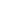 56.8..1.Na případné zhodnocení nebytových prostor provedené nájemcem (viz odstavec 8.2.) budebrán zřetel pouze v případě výpovědi ze strany pronajímatele.Článek 6 – Vznesení námitekPři skončení nájemní smlouvy výpovědí má vypovídaná strana právo do uplynutí jednohoměsíce ode dne, kdy jí byla výpověď doručena, vznést proti výpovědi v písemné forměnámitky.66.2..3.Nevznese-li vypovídaná strana námitky včas, právo žádat přezkoumání oprávněnosti výpovědisoudem zaniká.Vznese-li vypovídaná strana námitky včas, ale vypovídající strana do jednoho měsíce ode dne,kdy jí námitky byly doručeny, nevezme svou výpověď zpět, má vypovídaná strana právožádat soud o přezkoumání oprávněnosti výpovědi, a to do dvou měsíců ode dne, kdy marněuplynula lhůta pro zpětvzetí výpovědi.Článek 7 – Sankce78.1..1.Smluvní strany si sjednávají smluvní pokutu ve výši 500,- Kč (slovy: pětsetkorun) za každýden prodlení s předáním předmětu nájmu v případě uvedeném v odstavci 5.7. této smlouvy.Zaplacením smluvní pokuty není dotčeno právo pronajímatele na případnou náhradu škody,způsobenou včasným neodevzdáním nebytových prostor, a to v plném rozsahu.Článek 8 – Práva a povinnosti nájemceNájemce přebírá předmět nájmu ve stavu způsobilém ke smluvenému účelu užívání a zavazujese je v tomto stavu na svůj náklad udržovat. Nájemce je povinen na své náklady provádět azajišťovat obvyklou údržbu a drobné opravy předmětu nájmu. Za drobné opravy se považujízejména:➢opravy jednotlivých vrchních částí podlah, opravy podlahových krytin a výměnyprahů a lišt,➢opravy jednotlivých částí oken a dveří a jejich součástí a výměny zámků, kování, klik,případně žaluzií,Za obvyklou údržbu se považují zejména prohlídky a čištění předmětu nájmu, malovánívčetně oprav omítek, případně tapetování, čištění podlah včetně podlahových krytin, obkladůstěn a provádění vnitřních nátěrů.88.2..3.Nájemce je oprávněn bez souhlasu pronajímatele provádět v předmětu nájmu pouze drobnévnitřní úpravy interiéru, včetně instalace elektronického zabezpečovacího zařízení.Nájemce není oprávněn bez souhlasu pronajímatele jakýmkoliv způsobem zasahovat dostavebních a jiných konstrukcí, rozvodů elektro, vody, kanalizace, topení, kde jsou právo apovinnosti oprav vyhrazeny pronajímateli (viz čl. 8).8.4.Nájemce je povinen bez zbytečného odkladu, tj. ve lhůtě v níž ještě lze zabránit vznikujakékoliv škody, oznámit určenému zástupci pronajímatele potřebu oprav, které mápronajímatel provést a umožnit mu jejich realizaci, jinak nese nájemce odpovědnost za škodu,která nesplněním této povinnosti vznikne.88.5..6.Může-li nájemce užívat předmět nájmu omezeně jen proto, že pronajímatel neplní svésmluvené povinnosti, má nájemce nárok na poměrnou slevu z nájemného.Hodlá-li nájemce změnit podnikatelskou činnost provozovanou v pronajatých nebytovýchprostorech a tato změna by působila zhoršení poměrů v nemovité věci nebo by nad přiměřenoumíru poškozovala pronajímatele nebo ostatní uživatele nemovité věci, je povinen vyžádat sik tomu předchozí písemný souhlas pronajímatele. Nájemce je povinen po celou dobu užívánípředmětu nájmu zabezpečovat v předmětu nájmu a společných prostorách i v celém areáluVÚHU a.s. dodržování bezpečnostních, hygienických, požárních, ekologických a dalšíchobecně závazných předpisů (uvedených v příloze č. 1 této smlouvy).388.7..8.Nájemce je povinen v souladu s přiloženými Pravidly o nakládání s odpady v areálu VÚHUa.s. třídit odpady vlastní produkce (viz 8.12 této smlouvy). Pronajímatel bude za nájemcezprostředkovávat předávání komunálních odpadů oprávněné osobě v souladu s odst. 3 §5zákona č. 541/2020 Sb. o odpadech.Nájemce odpovídá za všechny škody, které pronajímateli způsobí v souvislosti se svoučinností. Nájemce je povinen způsobenou škodu odčinit, a to buď uvedením v předešlý stav,nebo po dohodě s pronajímatelem finanční náhradou. V případě, že nájemce nezajistí náhraduškody v přiměřené době, odstraní pronajímatel následky sám a vzniklé náklady vyúčtujenájemci. V případě, že pronajímateli vznikne škoda způsobená nájemcem nedodržovánímpředpisů platných pro oblast BOZP, PO a OŽP uhradí tuto škodu nájemce pronajímateli v plnévýši, včetně případně ušlého zisku.888.9.Ve smyslu ustanovení odstavce 8.7, 8.8. této smlouvy odpovídá nájemce za všechny svézaměstnance i návštěvníky..10. Nájemce je povinen na požádání umožnit pronajímateli občasné provedení kontrolyv dodržování ujednání této smlouvy..11. Nájemce se zavazuje včas, vždy nejpozději pátý den písemně oznamovat pronajímateliveškeré podstatné změny, k nimž na jeho straně dojde a které mají nebo by mohly mít vliv nařádné plnění práv a závazků vzniklých z této nájemní smlouvy.Jde zejména o:a)b)c)d)e)změnu kteréhokoliv údaje uvedeného v záhlaví smlouvyvstup do likvidacenávrh na konkursní řízenízánik oprávnění podnikat nebo oprávnění k činnostizměnu daňové registrace u DPH88.12. Nájemce potvrzuje, že při podpisu této smlouvy převzal v 1 vyhotovení zvláštní ustanovenínájemní smlouvy „ZÁSADY pro dodržování předpisů o požární ochraně, bezpečnosti aochraně zdraví při práci a životního prostředí“ (příloha č. 1 nájemní smlouvy), dále pak 1vyhotovení „PRAVIDLA pro nakládání s odpady ve VÚHU a.s.“ (příloha č. 2 k nájemnísmlouvě). Nájemce se zavazuje v souladu s příslušným ustanovením nájemní smlouvyv plném rozsahu tyto zásady dodržovat..13. Nájemce není oprávněn přenechat předmět nájmu, ani jeho část do podnájmu, ledaže k tomuobdrží předchozí, písemný a výslovný souhlas pronajímatele. Užívání předmětu nájmu třetíosobou, s níž nájemce hodlá uzavřít smlouvu o sdružení se rovněž podmiňuje předchozímpísemným souhlasem pronajímatele. K oznámení uzavření smlouvy o sdružení připojínájemce smlouvu v jednom stejnopise.89.14. Nájemce je povinen řádně a včas uhradit pronajímateli sjednané nájemné a náklady za služby.Článek 9 – Práva a povinnosti pronajímatele.1.Pronajímatel předal nájemci nebytové prostory ke dni počátku nájmu ve stavu způsobilém kesmluvenému účelu užívání a zavazuje se je v tomto stavu na svůj náklad udržovat. O předání apřevzetí předmětu nájmu sepsaly strany protokol, který je přílohou této smlouvy. Povinnostmina straně pronajímatele se v tomto smyslu rozumí řádné zabezpečování služeb, jejichžposkytování je jako součást ceny nájmu s užíváním nebytových prostor spojeno, včetně opravstavebních a jiných konstrukcí, rozvodů vody, elektro, topení, kanalizace apod. (viz téžodstavec 8.3.).99.2..3.Pronajímatel má právo kontroly v dodržování ujednání této smlouvy a nájemce má povinnostpronajímatele na jeho písemnou žádost vpustit do předmětu nájmu k provedení kontroly.Pokud se však bude jednat o kontrolu ze závažného důvodu, má pronajímatel právo kontroluprovést a nájemce povinnost kontrolu umožnit, i bez předchozí písemné výzvy.Pronajímatel zajišťuje na vlastní náklad pojištění objektu pouze proti živelním událostem.4Článek 10 – Ostatní ujednání110.1. Pracovníkem pověřeným jednat ve věcech této smlouvy je:a) za pronajímatele-ve věcech smluvních: Ing. Milan Korenc, ekonomický náměstektel. 606 680 230, korenc@vuhu.cz-ve věcech technických a provozních: Michal Seidl, správce budovtel. 602 410 537, seidl@vuhu.czb) za nájemce – Mgr. Lenka Budajová, tel. 605 556 186, budajova@rra.cz,0.2. Smluvní strany sjednávají pro případ doručování písemností podle této smlouvy, že písemnostbude považována za doručenou i v případě, kdy nebude druhou stranou převzata nebo se vrátíjako nedoručitelná z jiného důvodu, pokud byla doručována jako doporučená zásilka na adresusmluvní strany uvedenou v této smlouvě nebo na adresu později druhé smluvní straněprokazatelně sdělenou. Za den doručení se v takovém případě považuje den pokusu odoručení, vyznačený na zásilce.Článek 11 – Náhrada za převzetí zákaznické základny11.1. Nájemce tímto výslovně prohlašuje, že se vzdává práva na náhradu za převzetí zákaznickézákladny související s touto nájemní smlouvou a to i pro případ, že toto právo vzniknekdykoliv v budoucnu po uzavření této smlouvy.Článek 12 – Závěrečná ustanovení1112.1. Tuto smlouvu lze změnit nebo doplňovat pouze formou písemných dodatků, potvrzenýchoběma smluvními stranami.2.2. Vztahy mezi smluvními partnery vzniklé z této smlouvy, a to i vztahy smlouvou výslovněneupravené, se řídí obecně závaznými předpisy.2.3. Obě smluvní strany svým podpisem potvrzují, že tato smlouva vyjadřuje jejich svobodnou,pravou a vážnou vůli, že nebyla uzavřena pod nátlakem ani za jinak jednostranněnevýhodných podmínek.112.4. Tato smlouva nahrazuje Smlouvu o nájmu nebytových prostor uzavřenou dne 17.1.1995 aSmlouvu o nájmu parkovacích míst ze 2.3.1995.2.5. Smlouva má 5 stran smluvních ujednání. Byla vyhotovena ve 2 stejnopisech, z nichž každásmluvní strana obdrží po 1.V Mostě, dne 23.10.2023………….…….………….……………………....Regionální rozvojová agentura Ústeckého kraje, a.s.………………………………………..Výzkumný ústav pro hnědé uhlí a.s.Ing. Renáta Zárubová, Ph.D.předseda představenstva  Ing. Mg. Marek Hartych       prokura5Příloha č. 1 k nájemní smlouvěZásady pro dodržování předpisů o požární ochraně,bezpečnosti a ochraně zdraví při práci a životního prostředíKaždý nájemce, který užívá nebytové prostory Výzkumného ústavu pro hnědé uhlí, a.s. na podkladěplatné nájemní smlouvy, je povinen v souladu s příslušným ustanovením této smlouvy počínat si přisvé činnosti tak, aby nedošlo k poškození, zničení, zcizení nebo jiné škodě na majetku pronajímatelenebo dalších osob a dodržovat povinnosti, které plynou z platné legislativy v oblasti bezpečnosti práce,požární ochrany a životního prostředí. Za tímto účelem jsou všichni nájemci povinni respektovat tytohlavní zásady:1. Nájemce byl upozorněn a bere na vědomí, že je povinen dodržovat bezpečnostní, požární,hygienické a ekologické předpisy na pronajatých pracovištích ve smyslu platné legislativy a tozejména: nařízení vlády č. 101/2005 Sb., o podrobnějších požadavcích na pracoviště a pracovníprostředí, nařízení vlády č. 495/2001 Sb., jimž se stanoví bližší podmínky poskytování ochrannýchpracovních prostředků, mycích, čistících a dezinfekčních prostředků, Zákoník práce č. 262/2006Sb., ve znění pozdějších předpisů, nařízení vlády č. 362/2005 Sb., zákon o inspekci práce č.251/2005 Sb., zákon o bezpečnosti č. 309/2006 Sb., zákon č. 133/1985 Sb., o PO ve zněnípozdějších předpisů, vyhlášku č. 246/2001 Sb., o požární prevenci, zákon č. 258/2000 Sb., oochraně veřejného zdraví, zákon č. 356/2003 Sb., o chemických látkách a chemických přípravcích,zákon č. 541/2020 Sb., o odpadech.23. Nájemce prohlašuje, že použité stroje a zařízení jím dodané do pronajatých prostor odpovídajípříslušným technickým a bezpečnostním předpisům, obsluha těchto strojů a zařízení byla řádněproškolena a seznámena s návodem na obsluhu. Dále prohlašuje, že veškeré elektrické spotřebiče,prodlužovací kabely a elektrické nářadí mají platné revize dle ČSN 331600, 331610, a tyto revizebude po celou dobu nájmu pravidelně provádět v předepsaných intervalech.. Nájemce upozorní písemně pronajímatele na všechny nebezpečné překážky, stroje a zařízení, kteréby svou polohou, pohybem nebo působením ohrozily bezpečný průběh pracovní činnostizaměstnanců pronajímatele nebo ostatních nájemců, případně by jimi mohla být ohroženabezpečnost technických zařízení nebo budov.45. Nájemce předloží prokazatelnou formou zpracovaná rizika, kterými by mohl ohrozit bezpečnostostatních subjektů.. Nájemce a další osoby, které s ním budou spolupracovat, nesmí vstupovat bez souhlasu určenéhopronajímatelem do jiných prostor než do určených (vyčleněná pracoviště). Dále jsou povinnidodržovat příslušné bezpečnostní značky, tabulky a značení únikových cest a východů.67. Pronajímatel seznámil a předal nájemci soubor pracovních rizik, které plynou z jeho činnosti.Nájemce seznámí s těmito riziky své zaměstnance a další osoby, které s ním budou spolupracovat.. Nájemce, pokud zpozoruje nebezpečí, které by mohlo ohrozit zdraví nebo životy osob nebozpůsobit provozní nehodu nebo poruchu technických zařízení, případně příznaky takovéhonebezpečí, je povinen ihned přerušit práci, oznámit to ihned určenému pracovníkovipronajímatele, a podle možnosti upozornit všechny osoby, které by mohly být tímto nebezpečímohroženy.89. Nájemce bude provádět šetření pracovního úrazu samostatně.. Nájemce může na pronajatém pracovišti v místě určeném pronajímatelem ukládat hořlavékapaliny pouze v množství a za podmínek určených pronajímatelem. V místě přečerpáváníhořlavých kapalin se nesmí používat otevřený oheň ani kouřit.10. Nájemce musí přečerpávat a dolévat pohonné hmoty a oleje takovým způsobem, aby nedošlo kekontaminaci půdy. Při úniku kapalin musí provést opatření k zabránění kontaminaci půdy a proti6průniku kapalin do podzemních vrstev. O případném úniku zejména oleje a nafty bude neprodleněinformovat pronajímatele.111. Nájemce je povinen v případě používání chemických látek a přípravků postupoval plně v souladuse zákonem o chemických látkách č. 356/2003 Sb., zejména shromažďovat bezpečnostní listy aseznamovat s nimi zaměstnance a v případě práce s NCHLP provádět je na základě schválenýchpravidel příslušnou KHS. O této činnosti musí bez zbytečného odkladu informovat pronajímatele.2. Nájemce, který v pronajatých nebytových prostorách provozuje činnost se zvýšeným nebos vysokým požárním nebezpečím, je povinen prostřednictvím odborně způsobilé osoby zabezpečitposouzení požárního nebezpečí z hlediska ohrožení osob a majetku a plnění dalších povinností naúseku požární ochrany v souladu s platnou legislativou. Nájemce v tomto případě dodápronajímateli kopii dokumentu „Začlenění do kategorií dle míry požárního nebezpečí“.113. Nájemce v případě používání otevřeného ohně v pronajatých prostorách musí zajistit dodržováníustanovení vyhlášky č. 87/2000 Sb. V případě, že bude práce provádět v prostoru se zvýšeným čivysokým požárním nebezpečím, může tyto vykonávat pouze na základě vystaveného písemnéhopovolení od pronajímatele.4. V případě vzniku požáru je nájemce povinen pokusit se uhasit vzniklý požár vlastními silami avlastními hasebními prostředky (PHP). Ohlásit vzniklý požár na ohlašovnu požáru pronajímatele(tel. číslo: 8688 – recepce), pokud toto nebude možné, tak přímo na ohlašovnu požáru HZS tel.číslo: 150. Nájemce je povinen postupovat v souladu s požární poplachovou směrnicípronajímatele.15. Nájemce je povinen vybavit pronajaté nebytové prostory přenosnými hasicími přístrojiv potřebném množství a druzích v návaznosti na vykonávanou činnost. Na ty je dále povinenzajišťovat revize a umístit je v souladu s platnou legislativou o PO. Nájemce je dále povinenzachovávat volný přístup k přenosným hasicím přístrojům a rozvaděčům elektrické energie.116. Pronajímatel má právo provádět namátkové kontroly dodržování bezpečnosti práce, požárníochrany a ochrany životního prostředí u nájemce a na hrubé porušení ihned upozorňovatodpovědného zaměstnance nájemce.7. Pronajímatel prohlašuje, že vykonává příslušné revize na elektrickém zařízení budov A, B, C, D,E, F, dále pak hromosvodů, hydrantů (zásobování požární vodou), přenosných hasicích přístrojůve společných prostorách, revize a pravidelné kontroly výtahů a plynového zařízení. Tyto revize akontroly jsou k dispozici u správce budov. Nájemci budou kopie těchto revizí poskytnuty nazákladě písemné žádosti v případě kontroly Oblastního inspektorátu práce nebo Hasičskéhozáchranného sboru.Interní předpisy pronajímatele – VÚHU, a.s. Most, které byly předány při podpisu nájemní smlouvy :12. Požární poplachová směrnice VÚHU, a.s. Most - vymezuje povinnosti osob v případě požáru. Opatření ředitele VÚHU a.s. Most č. 5.8/14 – Zásady provozování přístupového systému s elektronickouzabezpečovací signalizací a kamerového systému ve VÚHU a.s. Most.Nedodržování těchto zásad bude pronajímatelem považováno za hrubé porušení smlouvy o nájmunebytových prostor s možností výpovědi.Ing. Milan Korenc v. r. – ekonomický náměstek7Příloha č. 2 k nájemní smlouvěPravidla pro nakládání s odpady ve VÚHU a.s.----------------------------------------------------------------------------------------1.Základní ustanoveníPravidla jsou vypracována na základě zákona č. 541/2020 Sb. o odpadech, dále jen „zákon oodpadech“.Pravidla pro nakládání s odpady platí pro všechny zaměstnance VÚHU a. s. (dále jen společnost) aobjekty podnikající v areálu společnosti a vztahuje se i na nájemce nebytových prostor včetně jejichzaměstnanců (dále jen nájemci). Společnost se jako vlastník nemovitosti s nájemci dohodla, že pro nězprostředkovává předání komunálních odpadů oprávněné osobě v souladu s odst. 3 § 5 zákona oodpadech.2.Kategorie odpadůV areálu společnosti vznikají dvě kategorie odpadů:1) odpady kategorie "O" (tzv. ostatní)2) odpady kategorie "N" (tzv. nebezpečné)Pro nakládání s vybranými nebezpečnými odpady má společnost souhlas Magistrátu města Mostu,odboru komunálního hospodářství a životního prostředí (č. j.: ODP/CÍ/2004/SNO/227 ze dne 13. 1.2004) a odboru životního prostředí a mimořádných událostí (č. j. OŽPaMU/ODP/249/07/SNO/Ci/507ze dne 5. 2. 2007). Seznam odpadů s nebezpečnými vlastnostmi, se kterými má společnost povolenonakládat, je uveden v příloze 1. Dle zákona č. 169/2013 Sb. od 1. října 2013 již shromažďovánínebezpečných odpadů nepodléhá souhlasu. Vydané rozhodnutí a jeho podmínky jsou však propůvodce odpadů závazné.2.1Odpad kategorie "O"2.1.1 V souladu s odst. 1 § 13 a odst. 1 § 62 zákona o odpadech jsou všichni zaměstnanci a nájemcipovinni třídit a odděleně shromažďovat odpad (papír, plasty, sklo, kovy a biologický odpad),který vzniká v souvislosti s výkonem jejich pracovní činnosti.Z odpadů kategorie "O" se to týká zejména těchto odpadů:2220 01 010 01 020 01 39papír a lepenka - například noviny, sešity, krabice, papírové obaly, výrobkyz lepenky, nebo knihy (bez vazby);sklo - například lahve od nápojů, tabulové sklo; nepatří sem keramika,porcelán, autoskla, zrcadla, laboratorní sklo;plasty -do kontejnerů na plasty patří fólie, sáčky, plastové tašky, sešlápnutéPET láhve, obaly od pracích, čistících a kosmetických přípravků, kelímky odjogurtů, mléčných výrobků, balící fólie od spotřebního zboží, obaly od CDdisků, pěnový polystyren a další výrobky z plastů;220 01 400 02 01kovybiologicky rozložitelný odpad (dále jen „bioodpad“) - například sedlinyz kávy a čaje, čajové sáčky, odpady z ovoce a zeleniny, podrcené ořechovéskořápky, posekaná tráva, pokojové rostliny, listí atd.Třídění odpadů (papír a lepenka, sklo, plasty a bioodpad) zaměstnanci společnosti a nájemciprovádějí tak, že uvedené druhy odpadu individuálně ukládají do označených sběrných nádob,které se nacházejí v blízkosti jejich pracoviště. Kovový odpad zaměstnanci a nájemci podohodě předávají pověřenému zaměstnanci útvaru Správa majetku.Zbylý odpad po vytřídění ukládají do odpadkových košů, které jsou vyprazdňovány v rámcipravidelného úklidu místností.1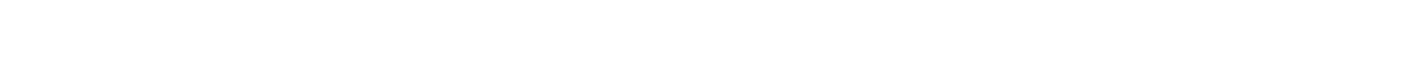 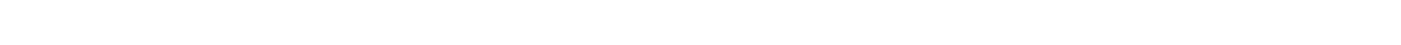 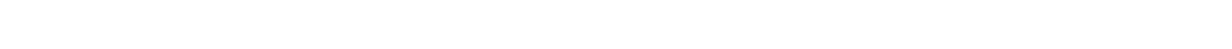 2.1.2 Odpad v odpadkových koších má charakter směsného komunálního odpadu (2003 01). Směsným komunálním odpadem se rozumí: víčka od jogurtů, obaly od čokolád,sušenek, balicí papír od samostatně balených potravin (dorty, chlebíčky, salám atp.),krabičky od konzerv, cigaret, smetky z podlah atp. Zaměstnanci provádějící úklidmístností ho ukládají do kontejneru určeného pouze pro tento druh odpadu. Kontejneryse nachází v areálu společnosti na vyhrazených místech v prostoru vnitřního dvora av průchodu u hlavní vrátnice.2.1.3 Vytříděný odpad z jednotlivých sběrných nádob odstraňují zaměstnanci úklidovéfirmy následujícím způsobem:Papír a lepenka: ukládá se do kontejneru určeného pouze pro tento druh odpadu; kontejner senachází v areálu společnosti na vyhrazeném místě v oploceném prostoru vnitřního dvora;Sklo: ukládá se do kontejneru určeného pouze pro tento druh odpadu; kontejner se nachází vareálu společnosti na vyhrazeném místě v oploceném prostoru vnitřního dvora;Plasty: ukládají se do kontejneru určeného pouze pro tento druh odpadu; kontejner se nacházív areálu společnosti na vyhrazeném místě v oploceném prostoru vnitřního dvora.Kovy předané pověřenému zaměstnanci útvaru Správa majetku se shromažďují navyhrazeném místě. Označení kontejnerů a sběrných míst provádí pověřený zaměstnanec útvaruSpráva majetku dle pokynů zodpovědného zaměstnance.Bioodpad: ukládá se do popelnice určené pouze pro tento druh odpadu; popelnice se nachází vareálu společnosti na vyhrazeném místě v prostoru vnitřního dvora.2.1.4 Odvoz jednotlivých druhů ostatního odpadu „O“ je smluvně zajištěn u firmy,která má pro takovou činnost příslušné oprávnění. Smlouvy o dílo uzavřené s firmamijsou uloženy v útvaru ŘJC. Kopie smluv jsou rovněž uloženy u zodpovědnéhozaměstnance.2.1.5 V případě, kdy činností útvarů společnosti nebo nájemců vznikne jiný druhostatního odpadu než výše uvedené (starý nábytek, nepoužitelný textil apod.), jezpůsob jeho shromažďování, evidence a odstraňování řešen ve spolupráci s pověřenýmzaměstnancem útvaru Správa majetku a zodpovědným zaměstnancem.Zodpovídá: příslušní vedoucí útvarů, resp. nájemci2.2Odpad kategorie "N"2.2.1 Odpady kategorie „N“Seznam odpadů s nebezpečnými vlastnostmi, se kterými má společnost povoleno nakládat, jeuveden v příloze 1. Způsob jeho shromažďování, evidence a odstraňování je řešen vespolupráci se zodpovědným zaměstnancem a pověřeným zaměstnancem útvaru Správamajetku. Případy, kdy činností zaměstnanců společnosti nebo činností nájemců vznikne druhodpadu neuvedený v příloze 1 nebo v odst. 2.1, budou řešeny individuálně.Zodpovídá: příslušní vedoucí útvarů, resp. nájemciZpoplatněníV případě, že nebezpečný odpad vznikne činností nájemců, bude jeho likvidace těmtonájemcům účtována dle platného ceníku firmy, se kterou má společnost uzavřenou smlouvu naodstraňování těchto odpadů.Zodpovídá: pověřený zaměstnanec útvaru Správa majetku2.2.2 Shromažďovací prostředky, shromažďovací místaNebezpečný odpad se shromažďuje v jednotlivých útvarech na označených místech vevhodném shromažďovacím prostředku. Zodpovědnost za shromažďovací prostředek, resp.shromažďovací místo má osoba odpovědná za obsluhu a údržbu shromažďovacíhoprostředku, resp. místa.2Povinnosti osoby odpovědné za obsluhu a údržbu shromažďovacího prostředku, resp. místa:Shromažďování nebezpečných odpadů se řídí § 5 vyhlášky č. 273/2021 Sb. opodrobnostech nakládání s odpady.Shromažďovací prostředek nebezpečného odpadu musí být označen v souladu s § 39vyhlášky č. 273/2021 Sb. o podrobnostech nakládání s odpady dle přílohy č. 20 k vyhlášce č.--273/2021 Sb.-V každém shromažďovacím prostředku může být shromažďován pouze odpadstejného druhu. Odpad musí být zabezpečen před nežádoucím znehodnocením, odcizenímnebo únikem.-Na každém shromažďovacím prostředku musí být uveden název, katalogové čísloshromažďovaného odpadu, kódy a názvy nebezpečných vlastností, nápis „nebezpečný odpad“a výstražné grafické symboly vycházejí z přímo použitelného předpisu Evropské unie oklasifikaci, označování a balení látek. Označovací štítek se umísťuje tak, aby byl při běžnémnakládání viditelný pro osobu nakládající s nebezpečnými odpady.-V blízkosti shromažďovacího prostředku musí být na viditelném místě umístěn řádněvyplněný identifikační list nebezpečného odpadu včetně razítka organizace, podpisuzodpovědného zaměstnance.-Osoba odpovědná za obsluhu a údržbu shromažďovacího prostředku nebezpečnéhoodpadu hlásí celkové množství nebezpečného odpadu ve shromažďovacím prostředkuzodpovědnému zaměstnanci při každé změně množství, popř. kvality nebezpečného odpadu(nejdále však jednou za měsíc k poslednímu pracovnímu dni v měsíci) případně přijakýchkoliv jiných změnách rozhodných pro evidenci nebo změny v identifikačním listu.Hlášení se uskutečňuje elektronicky na e-mailovou adresu zodpovědného zaměstnance, popř.telefonicky.-Osoba odpovědná za obsluhu a údržbu shromažďovacího prostředku včas nahlásízodpovědnému zaměstnanci blížící se naplnění shromažďovacího prostředku tak, aby bylomožno zajistit dokumentaci danou zákonem o odpadech.-Po naplnění shromažďovacího prostředku zajistí osoba odpovědná za obsluhu aúdržbu shromažďovacího prostředku (případně ve spolupráci s pověřeným pracovníkemsprávy budov) odvoz odpadu. Odpad musí být vybaven náležitou dokumentací.Zodpovídá: příslušní vedoucí útvarů, resp. nájemciZodpovědný zaměstnanec--Zajišťuje odborné nakládání s odpady.Zařazuje odpady podle druhů a kategorií podle § 6 zákona o odpadech, § 4 - 6vyhlášky č. 8/2021 Sb. a přílohy č. 1 vyhlášky č. 8/2021 Sb.-Vede průběžnou evidenci nebezpečných a ostatních odpadů a o způsobech nakládání snimi podle § 94 zákona o odpadech, § 26 vyhl. č. 273/2021 Sb. a zasílá do 28. únoranásledujícího roku stanovené ohlašované údaje v elektronické podobě v přenosovém standardudat o odpadech do integrovaného systému plnění ohlašovacích povinností (ISPOP).--Vede evidenci míst pro shromažďování nebezpečného odpadu.Vypracovává identifikační listy (§ 71, odst. 3 zákona o odpadech) dle přílohy č. 21k vyhlášce č. 273/2021 Sb. a evidenční listy nebezpečného odpadu v rozsahu přílohy č. 13k vyhlášce č. 273/2021 Sb. Podkladem jsou údaje od osob přímo se účastnících produkceodpadu, resp. od osob odpovědných za obsluhu a údržbu shromažďovacího prostředku, resp.místa.3-Vypracovává ohlašovací listy pro přepravu nebezpečných odpadů podle § 78 zákona oodpadech, přílohy č. 22 k vyhlášce č. 273/2021 Sb. a základní popis odpadu dle přílohy č. 12vyhlášky č. 273/2021 Sb. Dle §78 zákona o odpadech také odesílá hlášení o přepravěnebezpečných odpadů. Lze řešit ve spolupráci s firmou, která zajišťuje svoz odpadu.-2Vypracovává označovací štítky nebezpečného odpadu dle přílohy č. 20 vyhlášky č.73/2021 Sb.-Zastupuje společnost při jednání s orgány veřejné správy v oblasti odpadovéhohospodářství, zejména při výkonu jejich kontrolní činnosti, vyřizování žádostí o udělenísouhlasu k nakládání s nebezpečnými odpady.-Připravuje podklady pro uzavírání smluv s firmami zajišťujícími odvoz neboodstranění odpadu. Smlouvy o dílo uzavřené s jednotlivými firmami jsou uloženy v útvaruŘJC. Kopie smluv jsou uloženy u zodpovědného zaměstnance.3.Nakládání s vybranými použitými výrobky nebo výrobky s prošlou dobouupotřebitelnostiMezi nejběžněji se vyskytující použité výrobky, které následně po ukončení své životnostipodléhají zpětnému odběru, patří zejména:-----zářivkybaterie a akumulátorytonery (vypotřebované náplně do tiskáren)lednicemonitoryTento odpad se nesmí v žádném případě dostat do směsného komunálního odpadu. Pokud setak přesto stane a bude-li viník dohledán, budou veškeré náklady vzniklé v důsledkunesprávného zacházení s těmito odpady (odstranění odpadu, udělené sankce aj.) připsány plněk jeho tíži.3.1ZářivkyZářivky jsou shromažďovány ve skladu elektro a jsou uchovávány v obalech, aby nedošlo kjejich rozbití. Za shromažďovací místo odpovídá pověřený zaměstnanec útvaru Správamajetku. Nepoškozené zářivky se likvidují zpětným odběrem oprávněnou firmou. Poškozenézářivky, určené k odstranění se stávají nebezpečným odpadem (20 01 21* Zářivky a jinýodpad obsahující rtuť). Pověřený zaměstnanec útvaru Správa majetku předává zodpovědnémuzaměstnanci průběžně doklady o zpětném odběru zářivek.3.2Baterie, akumulátory a drobná elektrozařízeníBaterie, akumulátory a veškerá drobná elektrozařízení z kanceláře (s výjimkou zářivek) např.nefunkční kalkulačky, telefony, drobné počítačové vybavení, walkmany, MP3 přehrávačea další se vkládají do e-boxu firmy ASEKOL. ASEKOL je neziskově hospodařící společnost,která v zastoupení výrobců a dovozců elektrozařízení organizuje celostátní systém zpětnéhoodběru elektrozařízení, tj. sběr, dopravu a recyklaci elektrozařízení, mimo režim odpadů – nenínutné vést evidenci o odpadech ani žádnou jinou evidenci. E-box je umístěn v 1. patře budovyA u Ekologického centra Most.Nakládání s bateriemi a akumulátory s hmotností větší než 1 kg, s náplní kapalnéhoelektrolytu, příp. s poškozením je třeba řešit individuálně ve spolupráci s pověřenýmzaměstnancem útvaru Správa majetku.3.3Tonery (vypotřebované náplně do tiskáren)Tonery jsou předávány zaměstnanci útvaru Správa majetku pověřenému nakládáním s tonery,který zajistí nakládání s nimi a předává průběžně zodpovědnému zaměstnanci doklady ozpětném odběru tonerů.44.Závěrečná ustanovení4.1Pro ostatní fyzické a právnické osoby sídlící v areálu společnosti, vyplývají povinnostiřádného nakládání s odpady ze zákona a ze smlouvy o nájmu nebytových prostor. Prostředkyspolečnosti mohou být pro potřeby nájemců poskytnuty pouze při dodržení stanovenýchpravidel.4.2Pokud bude společnosti uložena kontrolním orgánem pokuta, jako důsledekprokázaného nedodržení těchto pravidel fyzickými a právnickými osobami sídlícími v areáluspolečnosti, bude na fyzické nebo právnické osobě, která uložení pokuty zapříčinila,požadováno uhrazení pokuty včetně souvisejících vyvolaných nákladů.4.3S pravidly odpadového hospodářství ve společnosti budou nájemci prokazatelnýmzpůsobem seznámeni.Zodpovídá: EN4.4Prokazatelným způsobem budou s pravidly odpadového hospodářství rovněžseznamovány firmy vykonávající zde externí dodávky (stavební práce, instalace přístrojůapod.). I v tomto případě platí, že při uložení pokuty bude úhrada pokuty a souvisejícíchvyvolaných nákladů požadována na firmě, která uložení pokuty zapříčinila.Zodpovídá: EN a příslušní vedoucí útvarů4.5Pověřeným zaměstnancem útvaru Správa majetku pro dodržování pravidelodpadového hospodářství společnosti je p. Michal Seidl (M: 602 410 537; seidl@vuhu.cz).Pověřeným zaměstnancem útvaru Správa majetku pro nakládání s tonery je Bc. Jiří Minčák(M: 724 281 177; mincak@vuhu.cz).4.6Zodpovědnou osobou za uplatňování zákona č. 541/2020 Sb. o odpadech společnostije pan Josef Harvan (M: 721 633 608)Seznam příloh: příloha 1 – Seznam odpadů s nebezpečnými vlastnostmi5Příloha č. 1k Pravidlům pro nakládání s odpady ve VÚHU a. s.Seznam odpadů s nebezpečnými vlastnostmiVýzkumný ústav pro hnědé uhlí a.s. má souhlas k nakládání s těmito druhy nebezpečnýchodpadů:01 04 07*Odpady z fyzikálního a chemického zpracování nerudných nerostů obsahujícínebezpečné látky00000000000000000000000111111111111111111115 06 01*5 06 03*6 01 01*6 01 02*6 01 03*6 01 04*6 01 05*6 01 06*6 02 01*6 02 04*6 02 05*6 03 11*6 03 13*6 04 03*6 04 04*6 04 05*6 13 02*7 01 03*7 01 04*7 01 07*7 01 08*7 01 09*7 01 10*0 01 04*3 01 01*3 01 04*3 01 05*3 01 09*3 01 10*3 01 11*3 01 13*3 02 04*3 02 05*3 02 06*3 02 08*3 03 01*3 03 06*3 03 07*3 03 08*3 03 10*3 05 01*3 05 02*3 05 03*Kyselé dehtyJiné dehtyKyselina sírová a kyselina siřičitáKyselina chlorovodíkováKyselina fluorovodíkováKyselina fosforečná a kyselina fosforitáKyselina dusičná a kyselina dusitáJiné kyselinyHydroxid vápenatýHydroxid sodný a hydroxid draselnýJiné alkáliePevné soli a roztoky obsahující kyanidyPevné soli a roztoky obsahující těžké kovyOdpady obsahující arsenOdpady obsahující rtuťOdpady obsahující jiné těžké kovyUpotřebené aktivní uhlí (kromě odpadu uvedeného pod číslem 06 07 02)Organická halogenovaná rozpouštědla, promývací kapaliny a matečné louhyJiná organická rozpouštědla, promývací kapaliny a matečné louhyHalogenované destilační a reakční zbytkyJiné destilační a reakční zbytkyHalogenované filtrační koláče, upotřebená absorpční činidlaJiné filtrační koláče, upotřebená absorpční činidlaPopílek a kotelní prach ze spalování ropných produktůHydraulické oleje obsahující PCBChlorované emulzeNechlorované emulzeChlorované hydraulické minerální olejeNechlorované hydraulické minerální olejeSyntetické hydraulické olejeJiné hydraulické olejeChlorované minerální motorové, převodové a mazací olejeNechlorované minerální motorové, převodové a mazací olejeSyntetické motorové, převodové a mazací olejeJiné motorové, převodové a mazací olejeOdpadní izolační nebo teplonosné oleje s obsahem PCBMinerální chlorované izolační a teplonosné oleje neuvedené pod č. 13 03 01Minerální nechlorované izolační a teplonosné olejeSyntetické izolační a teplonosné olejeJiné izolační a teplonosné olejePevný podíl z lapáků písku a odlučovačů olejeKaly z odlučovačů olejeKaly z lapáků nečistot611113 05 06*3 08 02*5 01 10*5 01 11*Olej z odlučovačů olejeJiné emulzeObaly obsahující zbytky nebezpečných látek nebo obaly těmito látkami znečištěnéKovové obaly obsahující nebezpečnou výplňovou hmotu (např. azbest)včetně prázdných tlakových nádob11111111111116 02 09*6 03 03*6 05 06*6 05 07*6 05 08*6 06 01*6 06 02*6 06 03*7 03 01*7 05 03*9 01 07*9 01 10*9 03 04*Transformátory a kondenzátory obsahující PCBAnorganické odpady obsahující nebezpečné látkyLaboratorní chemikálie a jejich směsi, které jsou nebo obsahují nebezpečné látkyVyřazené anorganické chemikálie, které jsou nebo obsahují nebezpečné látkyVyřazené organické chemikálie, které jsou nebo obsahují nebezpečné látkyOlověné akumulátoryNikl-kadmiové baterie a akumulátoryBaterie obsahující rtuťAsfaltové směsi obsahující dehetZemina a kamení obsahující nebezpečné látkyPevné odpady z čištění odpadních plynůUpotřebené aktivní uhlí z čištění spalinOdpad hodnocený jako nebezpečný, částečně stabilizovaný, neuvedený pod číslem 1903 08112229 03 06*9 04 02*0 01 21*0 01 23*0 01 33*Solidifikovaný odpad hodnocený jako nebezpečnýPopílek a jiný odpad z čištění spalinZářivky a jiný odpad obsahující rtuťVyřazená zařízení obsahující chlorofluorouhlovodíkyBaterie a akumulátory, zařazené pod čísly 16 06 01, 16 06 02nebo pod číslem 16 06 03 a netříděné baterie a akumulátory obsahující tyto baterieVyřazené elektrické a elektronické zařízení obsahující nebezpečné látky neuvedenépod čísly 20 01 21 a 20 01 2320 01 35*7